Тема: «Птицы»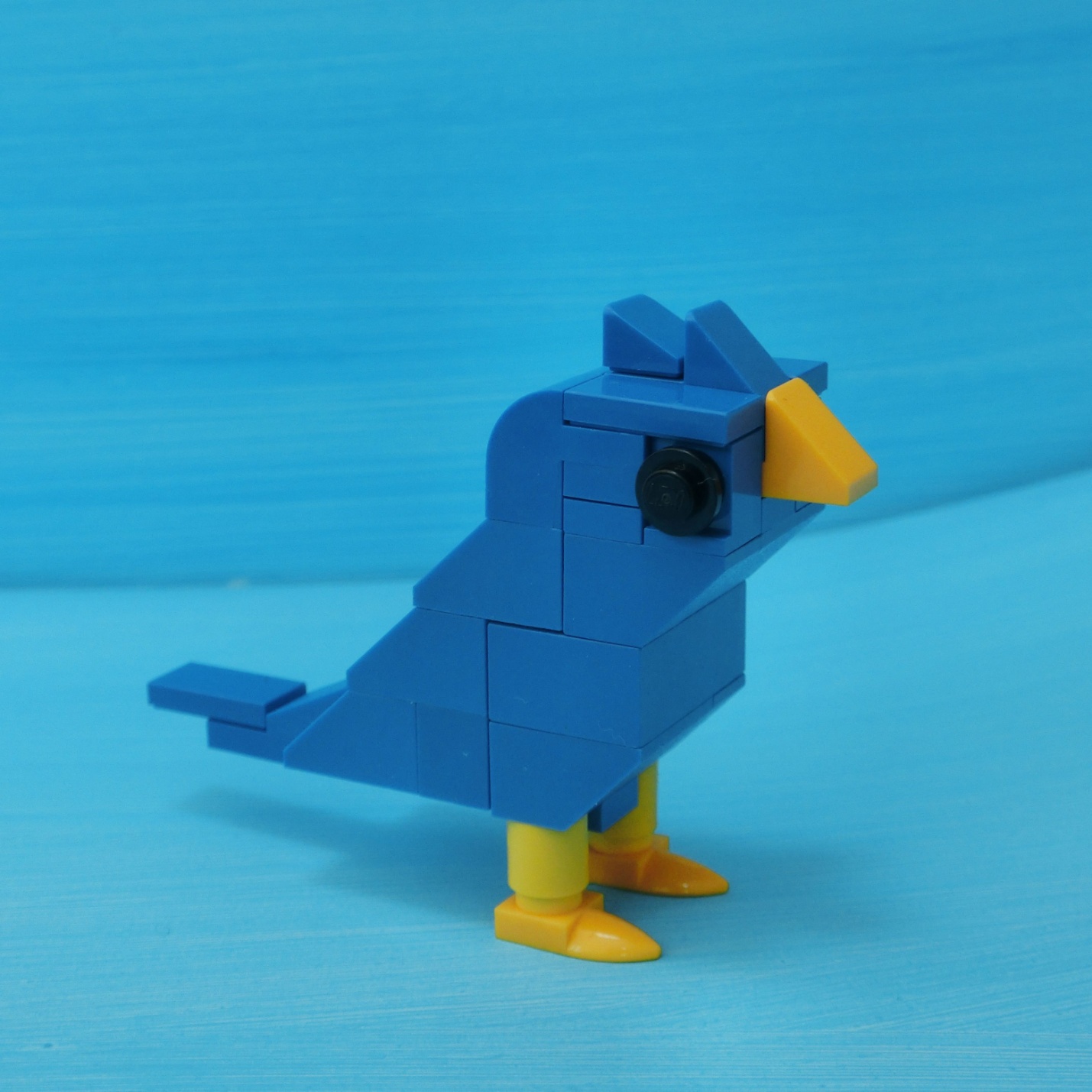 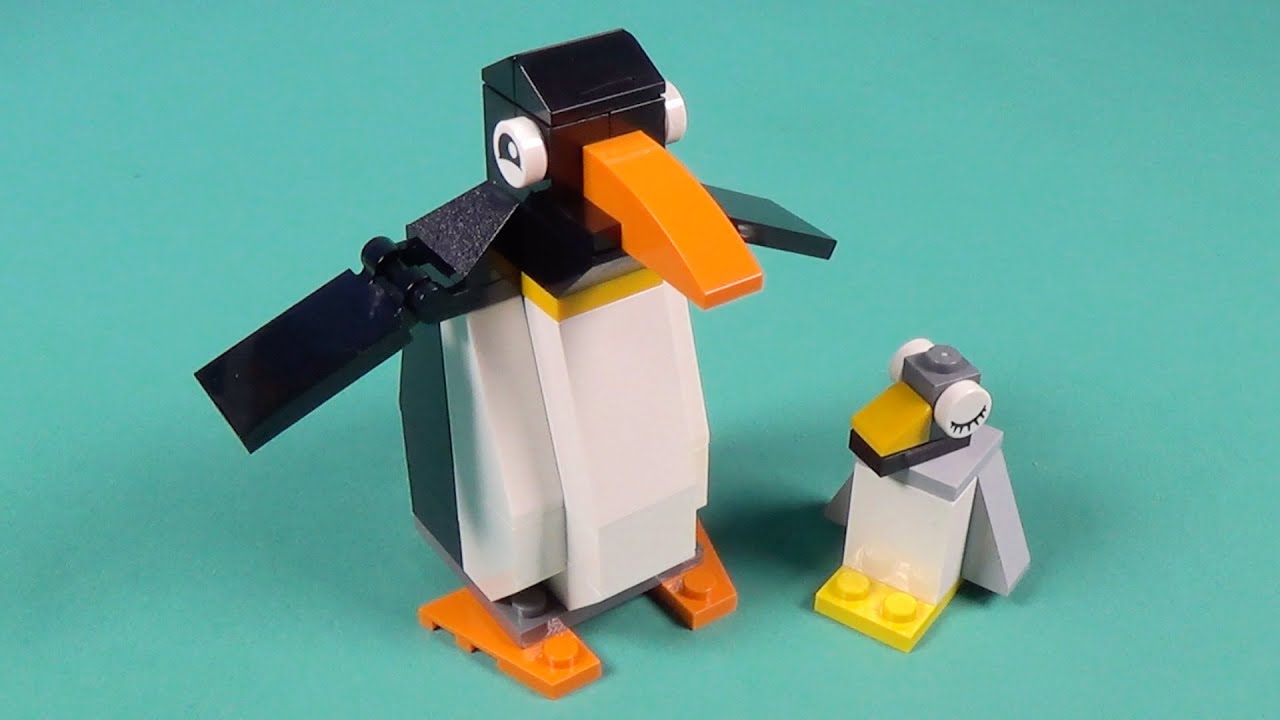 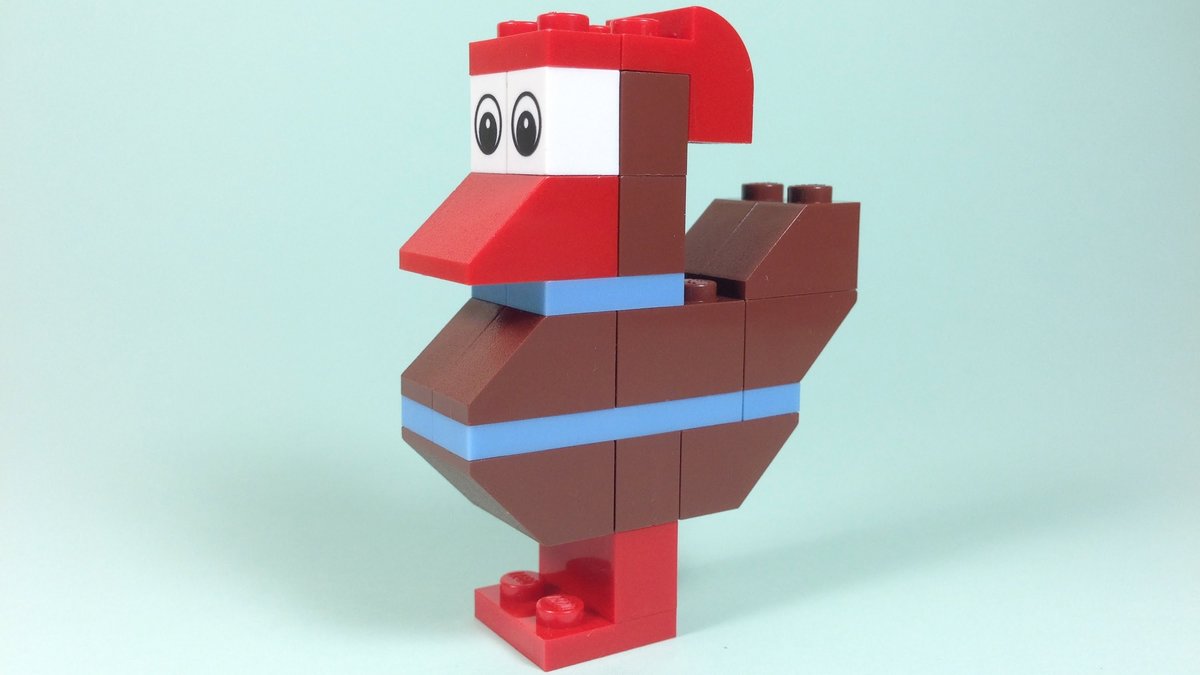 